Управление сельского хозяйства Тамбовской областиТамбовское областное государственное бюджетное учреждение «Региональный информационно-консультационный центр агропромышленного комплекса»Правила
проведения конкурсного отбора крестьянских (фермерских) хозяйств и сельскохозяйственных потребительских кооперативов на предоставление из федерального бюджета и бюджета Тамбовской области субсидии на грантовую поддержку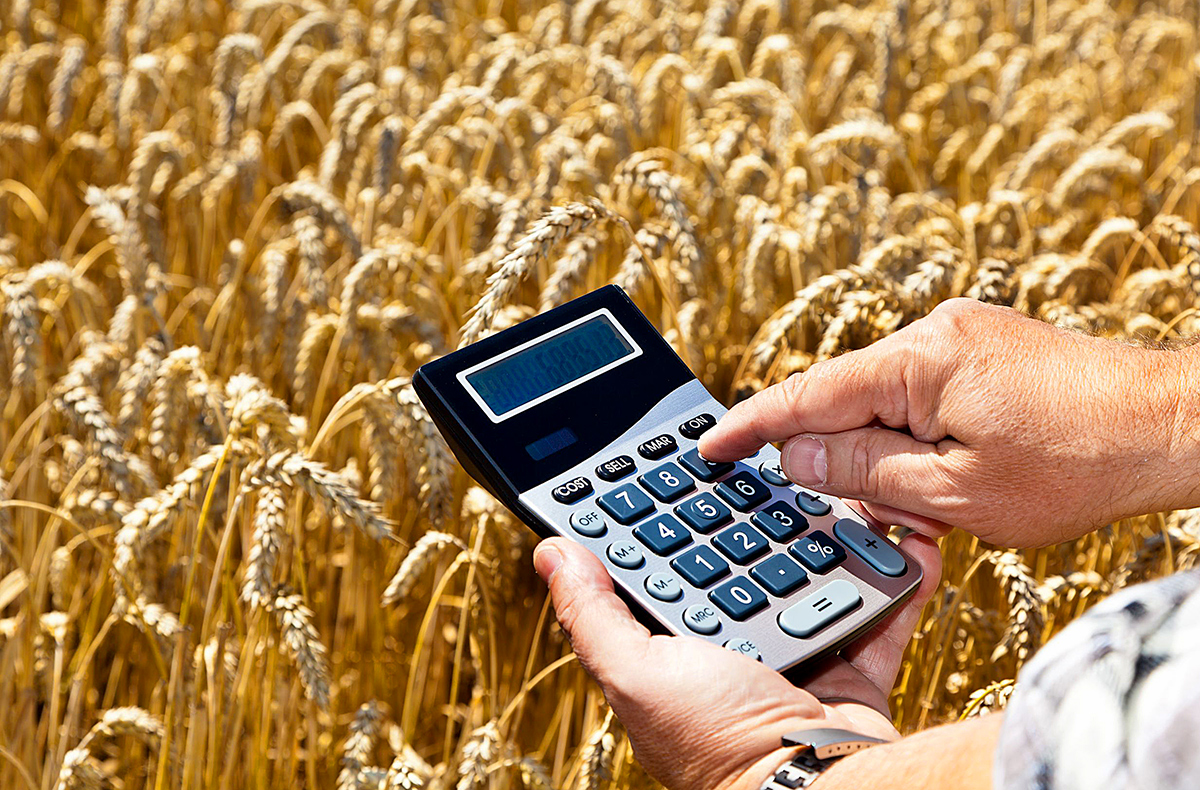 Тамбов, 2021 Содержание:ПРАВИЛА ПРЕДОСТАВЛЕНИЯ СУБСИДИЙ ЗА СЧЕТ СРЕДСТВ ФЕДЕРАЛЬНОГО БЮДЖЕТА И БЮДЖЕТА ТАМБОВСКОЙ ОБЛАСТИ НА СОДЕЙСТВИЕ ДОСТИЖЕНИЮ ЦЕЛЕВЫХ ПОКАЗАТЕЛЕЙ ПОДПРОГРАММЫ "РАЗВИТИЕ ОТРАСЛЕЙ АГРОПРОМЫШЛЕННОГО КОМПЛЕКСА" НА ГРАНТОВУЮ ПОДДЕРЖКУ НАЧИНАЮЩИХ  ФЕРМЕРОВ1. Участники и условия конкурсного отбора1.1. Категория получателей грантов – начинающие фермеры, соответствующие следующим требованиям:1.1.1. КФХ зарегистрировано на сельской территории Тамбовской области, и продолжительность его деятельности не превышает 24 месяцев со дня регистрации;1.1.2. начинающий фермер не осуществлял предпринимательскую деятельность в течение последних трех лет в качестве главы КФХ, за исключением КФХ, главой которого он является на момент подачи заявки на конкурсный отбор;1.1.3. начинающий фермер не являлся ранее получателем:гранта на создание и развитие КФХ;гранта на развитие семейной животноводческой фермы;1.1.4. начинающий фермер имеет проект по созданию и развитию КФХ (далее также – бизнес-план);1.1.5. начинающий фермер имеет в собственности или долгосрочной аренде сроком не менее 5 лет земельный участок, необходимый для реализации бизнес-плана (за исключением случаев, когда земельный участок сельскохозяйственного назначения планируется приобрести за счет средств гранта, при наличии предварительного договора купли-продажи);1.1.6. начинающий фермер осуществляет вид экономической деятельности (имеет ОКВЭД), соответствующий заявленному направлению деятельности в соответствии с бизнес-планом;1.1.7. начинающий фермер имеет план расходов с указанием наименований приобретаемого имущества, выполняемых работ, оказываемых услуг (далее - приобретения) в соответствии с перечнем затрат, их количества, цены, источников финансирования (средств гранта, собственных и заемных средств);1.1.8. начинающий фермер обязуется оплачивать за счет собственных средств не менее 10 процентов стоимости каждого наименования приобретений (затрат), указанных в плане расходов, и указанные средства имеются на его расчетном счете в период проведения конкурсного отбора;1.1.9. начинающий фермер заключил договоры (предварительные договоры):на приобретение товаров, оказание услуг, выполнение работ в соответствии с планом расходов и существенным условием в таких договорах является согласие продавца (исполнителя, поставщика) на проведение в отношении него Управлением и органами финансового контроля проверок соблюдения условий, целей и порядка предоставления гранта;на реализацию сельскохозяйственной продукции на сумму не менее 30 000 (тридцать тысяч) рублей; 1.1.10. начинающий фермер обязуется создать не  менее двух новых постоянных рабочих мест, если сумма гранта составляет 2 000 000 (два миллиона) рублей и более, и не менее одного нового постоянного рабочего места, если сумма гранта составляет менее 2 000 000 (два миллиона) рублей- на день полного освоения гранта, но не позднее срока использования гранта;1.1.11. начинающий фермер обязуется в течение пяти лет со дня поступления средств гранта на его счет, открытый в Управлении Федерального казначейства по Тамбовской области (далее – УФК по Тамбовской области):осуществлять деятельность КФХ в соответствии с проектом создания и развития КФХ и обеспечивать плановых показателей деятельности (результатов);сохранять созданные новые постоянные рабочие места;выполнять иные условия, предусмотренные Соглашением; 1.1.12. глава КФХ дает согласие на передачу и обработку его персональных данных в соответствии с законодательством Российской Федерации;1.2. Критериями отбора начинающих фермеров для предоставления грантов являются:обоснованность производственных затрат на реализацию проекта;социально – экономическая эффективность проекта.1.3. Грант предоставляется начинающим фермерам по результатам конкурсного отбора, осуществляемого Конкурсной комиссией из числа начинающих фермеров, допущенных к участию в конкурсном отборе по результатам рассмотрения заявок Управлением.1.4. Предоставление и использование гранта подлежит казначейскому сопровождению в соответствии с действующим законодательством.1.5. Дублирование финансового обеспечения (возмещения) затрат начинающего фермера в рамках настоящих Правил с финансовым обеспечением (возмещением) этих затрат в рамках иных направлений государственной поддержки не допускается. 1.6. Финансовое обеспечение части затрат осуществляется без учета налога на добавленную стоимость.Для получателей средств, использующих право на освобождение от исполнения обязанностей налогоплательщика, связанных с исчислением и уплатой налога на добавленную стоимость, финансовое обеспечение части затрат осуществляется исходя из суммы расходов на приобретение товаров (работ, услуг) включая сумму налога на добавленную стоимость.2. Порядок проведения конкурсного отбора начинающих фермеров для предоставления грантов2.1. Для участия в конкурсном отборе начинающий фермер представляет в Управление в срок, указанный в информационном сообщении, следующие документы:2.1.1. заявку на участие в конкурсном отборе на получение гранта (далее – заявка) в двух экземплярах по форме согласно 
приложению № 1 к настоящим Правилам;2.1.2. опись представленных документов;2.1.3. копию паспорта гражданина Российской Федерации на главу КФХ(вторая и третья страницы, страница с отметкой о регистрации по месту жительства на момент подачи заявки);2.1.4. проект создания и развития КФХ (бизнес-план), который должен содержать:общие сведения о КФХ (Ф.И.О., номер и дата государственной регистрации, ИНН, ОКВЭД, реквизиты банковского счета, юридический и фактический адрес КФХ, контактные данные);краткую характеристику проекта;сведения о собственных ресурсах КФХ;плановые показатели деятельности;сведения о социально-экономической эффективности проекта;финансово-экономическое обоснование проекта (финансовую модель);2.1.5. копии договоров (предварительных договоров):на приобретение товаров, оказание услуг, выполнение работ в соответствии с планом расходов, заверенные начинающим фермером. Существенным условием договоров, предварительных договоров должно являться согласие продавца (исполнителя, поставщика) на проведение в отношении него Управлением и органами финансового контроля проверок соблюдения условий, целей и порядка предоставления гранта;на реализацию сельскохозяйственной продукции на сумму не менее 30000 (тридцать тысяч) рублей;2.1.6. план расходов по форме согласно приложению № 2 к настоящим Правилам;2.1.7. выписку из расчетного (лицевого) счета, открытого начинающему фермеру в учреждениях Центрального банка Российской Федерации или кредитных организациях, подтверждающую наличие средств, достаточных для финансирования не менее 10 процентов стоимости каждого наименования приобретений (затрат), указанных в плане расходов, выданную банком не ранее 5 календарных дней до даты подачи документов на конкурсный отбор (с отметкой банка).Заявитель дополнительно представляет заверенную банком выписку из расчетного счета, подтверждающую наличие средств, достаточных для финансирования не менее 10 процентов стоимости каждого наименования приобретений (затрат), указанных в плане расходов, - на день проведения очного собеседования Конкурсной комиссией;2.1.8. копии правоустанавливающих документов, подтверждающих право собственности на земельный участок, на котором планируется осуществление деятельности, связанной с реализацией бизнес-плана, или право аренды или пользования таким земельным участком сроком не менее 5 лет. Вид разрешенного использования земельного участка должен предусматривать возможность осуществления на нем хозяйственной деятельности, соответствующей бизнес-плану.В случае если на земельном участке, находящемся в частной собственности и предоставленном начинающему фермеру по договору пользования или аренды, планируется строительство, в таком договоре должно быть закреплено право пользователя (арендатора) на возведение производственных объектов;2.1.9. копии правоустанавливающих документов, подтверждающих право собственности начинающего фермера на производственные и складские здания, помещения, пристройки, инженерные сети, заграждения и сооружения, необходимые для производства, хранения и переработки сельскохозяйственной продукции, ремонт или переустройство которых планируется;2.1.10. смету затрат на строительство, ремонт, переустройство производственных и складских зданий, пристроек, инженерных сетей, заграждений и сооружений, необходимых для производства, хранения и переработки сельскохозяйственной продукции;2.1.11. предварительный договор на разработку проектной документации для строительства (реконструкции) производственных и складских зданий, помещений, предназначенных для производства, хранения и переработки сельскохозяйственной продукции (в случае разработки проектной документации с использованием средств гранта);2.1.12. предварительный договор купли – продажи земельного участка из земель сельскохозяйственного назначения (в случае если приобретение земельного участка из земель сельскохозяйственного назначения планируется за счет средств гранта); 2.1.13. отчет № 1-КФХ (представляется в случае, если КФХ зарегистрировано в годах, предшествующих году подачи заявки);2.1.14. справку о членстве в сельскохозяйственном потребительском кооперативе (в случае если на момент подачи заявки начинающий фермер состоит в сельскохозяйственном потребительском кооперативе);2.1.15. начинающий фермер вправе представить по собственной инициативе выписку из Единого государственного реестра юридических лиц (Единого государственного реестра индивидуальных предпринимателей), сведения из Единого реестра субъектов малого и среднего предпринимательства и справку налогового органа об отсутствии неисполненной обязанности по уплате налогов, сборов, страховых взносов, пеней, штрафов, процентов, подлежащих уплате в соответствии с законодательством Российской Федерации о налогах и сборах, выданные не ранее 30 календарных дней до даты подачи заявки на участие в конкурсном отборе. В случае если начинающий фермер не представил по собственной инициативе указанные в настоящем подпункте документы, Управление запрашивает, в том числе в электронном виде посредством направления межведомственного запроса или использования сервисов официального интернет-ресурса Федеральной налоговой службы Российской Федерации, справку налогового органа об отсутствии у начинающего фермера неисполненной обязанности по уплате налогов, сборов, страховых взносов, пеней, штрафов, процентов, подлежащих уплате в соответствии с законодательством Российской Федерации о налогах и сборах, по состоянию на дату подачи заявки на участие в конкурсном отборе, а также выписку из Единого государственного реестра юридических лиц (Единого государственного реестра индивидуальных предпринимателей),сведения из Единого реестра субъектов малого и среднего предпринимательства на дату подачи заявки на участие в конкурном отборе.2.2. В случае, если начинающий фермер планирует направление средств гранта (части гранта) на возмещение части затрат в соответствии с абзацем 10 подпункта 3.10 настоящих Правил, он дополнительно представляет следующие документы:заверенную кредитной организацией копию договора льготного инвестиционного кредита;копии платежного поручения (иных банковских документов) и выписки из ссудного счета начинающего фермера о получении льготного инвестиционного кредита, подтверждающего получение кредита;график погашения льготного инвестиционного кредита и уплаты процентов по нему;копии документов, подтверждающих целевое использование кредитных средств по перечню согласно приложению № 4 к настоящим Правилам.2.3. Документы и копии документов, указанные в пунктах 2.2 и 2.3 настоящих Правил, принимаются на бумажных носителях в комплекте (папке-скоросшивателе, сброшюрованные, пронумерованные и заверенные печатью начинающего фермера (при наличии).Представляемые в Управление документы должны быть оформлены в соответствии с требованиями законодательства. Не допускается представление документов, на которых отсутствует подпись уполномоченного лица, оттиск печати (при наличии), имеются опечатки, подчистки, исправления, ошибки в расчетах, а также, если текст документов не поддается прочтению или представленные документы содержат противоречивые сведения.2.4. Ответственность за достоверность сведений, содержащихся в представленных документах, несет начинающий фермер в соответствии с действующим законодательством Российской Федерации.2.5. Документы, представленные позже срока, установленного Управлением в информационном сообщении, не рассматриваются.Документы, представленные начинающими фермерами для участия в конкурсном отборе, не возвращаются.2.6. Управление регистрирует заявку начинающего фермера в день ее поступления в журнале регистрации, который нумеруется, прошнуровывается и скрепляется печатью Управления. В течение 15 рабочих дней со дня регистрации заявки Управление осуществляет проверку документов, готовит заключение о наличии (отсутствии) оснований отказа в участии в конкурсном отборе начинающего фермера в соответствии с п. 2.9 настоящих Правил и уведомляет его об участии в конкурсном отборе, дате, месте и времени его проведения любым доступным способом или направляет ему письменное уведомление об отказе в участии в конкурсном отборе с указанием причин отказа, о чем делается соответствующая запись в журнале регистрации отказов.Начинающий фермер вправе повторно подать заявку, доработанную с учетом замечаний Управления, до момента завершения приема заявок, указанного в информационном сообщении.2.7. Основаниями отказа в участии в конкурсном отборе являются:2.7.1. несоответствие представленных начинающим фермером документов требованиям, установленным настоящим разделом Правил, или непредставление (представление не в полном объеме) указанных в настоящих Правилах документов;2.7.2. недостоверность информации, содержащейся в документах, представленных начинающим фермером;2.7.3. несоответствие начинающего фермера на дату подачи заявки на участие в конкурсном отборе следующим требованиям:начинающий фермер не получал средства из бюджета Тамбовской области в соответствии с иными нормативными правовыми актами;у начинающего фермера отсутствует просроченная задолженность по возврату в бюджет Тамбовской области субсидий, бюджетных инвестиций, предоставленных в том числе в соответствии с иными нормативными правовыми актами области, и иная просроченная задолженность перед бюджетом Тамбовской области;начинающий фермер, являющийся юридическим лицом, не находится в процессе ликвидации, реорганизации, в отношении него не введена процедура банкротства, его деятельность не приостановлена в порядке, предусмотренном законодательством Российской Федерации, а начинающий фермер, являющийся индивидуальным предпринимателем, не прекратил деятельность в качестве индивидуального предпринимателя;2.7.4. на дату, не превышающую 30 дней до даты подачи заявки на конкурсный отбор, у начинающего фермера отсутствует неисполненная обязанность по уплате налогов, сборов, страховых взносов, пеней, штрафов, процентов, подлежащих уплате в соответствии с законодательством Российской Федерации о налогах и сборах.2.8. Предельный размер гранта в расчете на одного начинающего фермера составляет:для разведения крупного рогатого скота мясного или молочного направления в размере, не превышающем 5 000 000 (пять миллионов) рублей, но не более 90 процентов затрат;для ведения иных видов сельскохозяйственной деятельности в размере, не превышающем 3 000 000 (три миллиона) рублей, но не более 90 процентов затрат.2.9. Начинающий фермер дает согласие на осуществление в отношении него Управлением и органами государственного финансового контроля проверки соблюдения целей, условий и порядка предоставления гранта.2.10. Эффективность использования гранта оценивается ежегодно Управлением на основании достижения значений плановых показателей деятельности, предусмотренных проектом создания и развития КФХ (результатов).Оценка эффективности использования гранта производится путем сравнения фактически достигнутых значений показателей деятельности (результатов) за соответствующий год с плановыми значениями показателей деятельности, предусмотренных проектом создания и развития КФХ и Соглашением.2.11. Плановыми показателями деятельности, предусмотренными проектом создания и развития КФХ (результатом), являются:2.11.1. количество принятых работников, зарегистрированных (застрахованных) в Пенсионном фонде Российской Федерации (единиц) на день полного освоения гранта, но не позднее срока использования гранта, и сохранение рабочих мест в течение срока действия Соглашения (5 лет).Конкретное значение показателя деятельности (результата) устанавливается Управлением в Соглашении исходя из расчета не менее двух новых постоянных рабочих мест, если сумма гранта составляет 2 000 000 (два миллиона) рублей и более, и не менее одного нового постоянного рабочего места, если сумма гранта составляет менее 2 000 000 (два миллиона) рублей;2.11.2. прирост объема произведенной сельскохозяйственной продукции(процентов).Конкретное значение показателя деятельности (результата) устанавливается Управлением в Соглашении исходя из показателей проекта создания и развития КФХ, но не менее 10 процентов ежегодно, начиная с года, следующего за годом начала производства.2.12. Гранты предоставляются начинающим фермерам на:приобретение земельных участков из земель сельскохозяйственного назначения;разработку проектной документации для строительства (реконструкции) производственных и складских зданий, помещений, предназначенных для производства, хранения и переработки сельскохозяйственной продукции;приобретение, строительство, ремонт и переустройство производственных и складских зданий, помещений, пристроек, инженерных сетей, заграждений и сооружений, необходимых для производства, хранения и переработки сельскохозяйственной продукции, а также их регистрацию;подключение производственных и складских зданий, помещений, пристроек и сооружений, необходимых для производства, хранения и переработки сельскохозяйственной продукции, к инженерным сетям - электрическим, водо-, газо- и теплопроводным сетям;приобретение сельскохозяйственных животных, в том числе птицы (за исключением свиней);приобретение рыбопосадочного материала;приобретение сельскохозяйственной техники и навесного оборудования, грузового автомобильного транспорта, оборудования для производства и переработки сельскохозяйственной продукции, срок эксплуатации которых не превышает 3 лет.Перечень указанного оборудования, сельскохозяйственной техники и специализированного транспорта утверждается приказом Управления;приобретение автономных источников электро-, газо- и водоснабжения; приобретение посадочного материала для закладки многолетних насаждений, включая виноградники. 2.13. Средства гранта должны быть израсходованы начинающим фермером в течение 18 месяцев со дня их поступления на его лицевой счет, открытый в УФК по Тамбовской области, на цели, указанные в плане расходов. В случае неиспользования средств гранта в течение 18 месяцев со дня поступления на лицевой счет начинающего фермера, открытый в УФК по Тамбовской области, грант или часть гранта, не использованные в указанный срок, подлежат возврату в соответствии с законодательством Российской Федерации. 2.14. В случае наступления обстоятельств непреодолимой силы, препятствующих освоению средств гранта в установленный срок, срок освоения средств гранта может быть продлен по решению Управления, но не более чем на 6 месяцев. О наступлении обстоятельств непреодолимой силы начинающий фермер обязан в течение 30 календарных дней с момента возникновения таких обстоятельств уведомить об этом Управление в письменной форме. В уведомлении должны содержаться данные о характере обстоятельств, а также, по возможности, предполагаемый срок их продолжительности и оценка их влияния на возможность исполнения начинающим фермером обязательств по его использованию, информация о необходимости продления срока освоения гранта. К уведомлению должны быть приложены документы, выданные уполномоченными органами и организациями, подтверждающие наступление обстоятельств непреодолимой силы.В течение 10 рабочих дней со дня получения уведомления начинающего фермера о наступлении обстоятельств непреодолимой силы и приложенных к нему документов Управление рассматривает их, принимает решение о продлении (отказе в продлении) срока освоения гранта, и письменно уведомляет начинающего фермера о принятом решении в течение 3 рабочих дней со дня его принятия.В случае принятия Управлением решения о продлении срока освоения гранта с начинающим фермером заключается дополнительное соглашение.2.15. Имущество, приобретаемое за счет средств гранта, должно быть использовано исключительно на развитие КФХ в соответствии с планом расходов. Допускается приобретение товара, оплата услуг либо выполненных работ по цене, отличной от установленной в плане расходов, при этом сэкономленные средства подлежат направлению на иные мероприятия плана расходов.2.16. Начинающий фермер вправе подать заявку в Управление о внесении изменений в план расходов не позднее 15 рабочих дней до завершения срока реализации статей плана расходов с обоснованием необходимости внесения таких изменений.Управление согласовывает внесение изменений в план расходов в следующих случаях:образования экономии при реализации статей плана расходов;замены одного вида приобретения другим в случае, если это не противоречит целям проекта создания и развития КФХ;изменения сроков реализации статей расходов (в пределах срока освоения гранта) при наличии объективных обстоятельств, препятствующих осуществлению приобретений в установленные сроки.Управление рассматривает поданную начинающим фермеромзаявку о внесении изменений в план расходов в течение 10 рабочих дней со дня ее получения и письменно уведомляет его о принятом решении в течение 3 рабочих дней со дня его принятия.В случае принятия Управлением решения о внесении изменений в план расходов с начинающим фермером заключается дополнительное соглашение.ПРАВИЛА ПРЕДОСТАВЛЕНИЯ СУБСИДИЙ ЗА СЧЕТ СРЕДСТВ ФЕДЕРАЛЬНОГО БЮДЖЕТА И БЮДЖЕТА ТАМБОВСКОЙ ОБЛАСТИ НА СОДЕЙСТВИЕ ДОСТИЖЕНИЮ ЦЕЛЕВЫХ ПОКАЗАТЕЛЕЙ ПОДПРОГРАММЫ «РАЗВИТИЕ ОТРАСЛЕЙ АГРОПРОМЫШЛЕННОГО КОМПЛЕКСА» НА ГРАНТОВУЮ ПОДДЕРЖКУ СЕМЕЙНЫХ ФЕРМ1. Участники и условия конкурсного отбора1.1. Участниками конкурсного отбора являются КФХ, созданные в соответствии с Федеральным законом от 11.06.2003 N 74-ФЗ «О крестьянском (фермерском) хозяйстве» и соответствующие следующим условиям:1.1.1. главой и членами КФХ являются граждане Российской Федерации (менее 2 таких членов, включая главу), состоящие в родстве и совместно осуществляющие производственную деятельность, основанную на их личном участии;1.1.2. заявитель является главой КФХ, деятельность которого на дату подачи заявки превышает 24 месяца со дня его регистрации и зарегистрированного на сельской территории Тамбовской области;1.1.3. глава КФХ постоянно проживает на сельской территории Тамбовской области в муниципальном образовании по месту нахождения и регистрации КФХ;1.1.4. глава и члены КФХ ранее не являлись получателями грантов на создание и развитие КФХ, грантов на развитие семейных ферм, либо с даты полного освоения гранта на создание и развитие КФХ, единовременной помощи на бытовое обустройство начинающих фермеров, гранта на развитие семейной фермы прошло не менее трех лет или не менее 24 месяцев - для семейных ферм в области разведения крупного рогатого скота молочного направления продуктивности;1.1.5. глава КФХ, на момент подачи заявки на конкурсный отбор, не является учредителем (участником) коммерческой организации, за исключением КФХ, главой которого он является;1.1.6. КФХ, главой которого является заявитель, попадает под критерии микропредприятия, установленные Федеральным законом от 24.07.2007 N 209-ФЗ «О развитии малого и среднего предпринимательства в Российской Федерации»;1.1.7. глава КФХ предусматривает условия для создания собственной или совместно с другими сельскохозяйственными товаропроизводителями кормовой базы для сельскохозяйственных животных и птицы, либо заключил договоры (предварительные договоры) на поставку необходимого объема кормов;1.1.8. глава КФХ планирует создать не более одной семейной фермы (далее - ферма) по одному направлению деятельности (одной отрасли) животноводства, которое предусмотрено Государственной программой с учетом балансов производства и потребления сельскохозяйственной продукции и противоэпизоотических мероприятий, или планирует реконструировать не более одной фермы;1.1.9. при отсутствии в КФХ собственной базы по переработке животноводческой продукции и (или), в случае, если хозяйство не является членом сельскохозяйственного потребительского кооператива, то планируемое хозяйством поголовье сельскохозяйственных животных к развитию фермы не должно превышать: крупного рогатого скота - 300: голов основного маточного стада молочного или мясного направления продуктивности, страусов, коз (овец) - 500 голов;1.1.10. глава КФХ имеет план по развитию фермы по содержанию высокопродуктивных сельскохозяйственных животных и птицы с применением высокотехнологического оборудования по направлениям деятельности (отрасли) животноводства, определенным Государственной программой, увеличению объема реализуемой животноводческой продукции, обоснование строительства, реконструкции или модернизации семейной фермы со сроком окупаемости не более восьми лет (далее - бизнес-план);1.1.11. глава КФХ осуществляет вид экономической деятельности (имеет ОКВЭД), соответствующий заявленному направлению деятельности в соответствии с бизнес-планом;1.1.12. КФХ представляет план расходов с указанием наименований приобретаемого имущества, выполняемых работ, оказываемых услуг (далее - приобретения) в соответствии с перечнем затрат, указанным в пункте 3.10 настоящих Правил, их количества, цены, источников финансирования (средств гранта, собственных и заемных средств);1.1.13. КФХ обязуется оплачивать не менее 40 процентов стоимости каждого наименования приобретений, указанных в плане расходов, в том числе непосредственно за счет собственных средств не менее 10 процентов от стоимости каждого наименования приобретений и указанные средства (10 процентов) имеются на его расчетном счете в период проведения конкурсного отбора;1.1.14. глава КФХ обязуется использовать грант в течение 24 месяцев со дня поступления средств на его счет и использовать имущество, закупаемое за счет Гранта, исключительно на развитие и деятельность фермы;1.1.15. заявитель обязуется создать в году получения гранта не менее двух новых постоянных рабочих мест, если сумма гранта составляет 3 млн. рублей и более, и не менее одного нового постоянного рабочего места, если сумма гранта составляет менее 3 млн. рублей, на момент полного освоения гранта;1.1.16. глава КФХ обязуется в течение пяти лет со дня поступления средств на его счет:осуществлять деятельность КФХ в соответствии с бизнес-планом;иметь единственным местом трудоустройства КФХ, главой которого он является;сохранять созданные новые постоянные рабочие места;не совершать действий по отчуждению (продаже, дарению, передаче в аренду, в пользование другим лицам, обмену или взносу в виде пая, вклада и др.) имущества, приобретенного за счет средств Гранта;1.1.17. строительство, реконструкция, модернизация и ремонт фермы, развитие которой предлагается КФХ, ранее не осуществлялось с использованием средств государственной поддержки;1.1.18. в КФХ отсутствует задолженность по налогам, сборам и иным обязательным платежам в бюджеты бюджетной системы Российской Федерации, срок исполнения по которым наступил в соответствии с законодательством Российской Федерации;в КФХ отсутствует просроченная задолженность по возврату в бюджет бюджетной системы Российской Федерации, из которого планируется предоставление Гранта, грантов, субсидий, бюджетных инвестиций, предоставленных в том числе в соответствии с иными правовыми актами, и иная просроченная задолженность перед бюджетом;КФХ - юридическое лицо не должно находиться в процессе ликвидации, банкротства, а КФХ - индивидуальные предприниматели не должны прекратить деятельность в качестве индивидуального предпринимателя;1.1.19. глава КФХ соглашается на передачу и обработку его персональных данных в соответствии с законодательством Российской Федерации.2. Перечень документов, представляемых для участия в конкурсном отборе2.2. Для участия в конкурсном отборе КФХ представляет в Управление в срок, указанный в информационном сообщении, следующие документы:2.2.1. заявку на участие в конкурсном отборе среди КФХ на получение гранта (далее – заявка) в двух экземплярах по форме согласно 
приложению № 1 к настоящим Правилам;2.2.2. опись представленных документов;2.2.3. копию паспорта гражданина Российской Федерации на главу КФХ (2, 3 страницы и страница с отметкой о регистрации по месту жительства на момент подачи заявки) (с предъявлением оригинала);2.2.4. бизнес-план и технико-экономическое обоснование создания, реконструкции или модернизации фермы со сроком окупаемости не более 8 лет, предусматривающий:наличие собственной или на кооперативной основе кормовой базы (или экономическое обоснование ее создания);заявитель обязуется создать в году получения гранта не менее двух новых постоянных рабочих мест, если сумма гранта составляет 3 млн. рублей и более, и не менее одного нового постоянного рабочего места, если сумма гранта составляет менее 3 млн. рублей, на момент полного освоения гранта;2.2.5. копию соглашения о создании фермерского хозяйства, оформленного в соответствии с требованиями Федерального закона от 11.06.2003 № 74-ФЗ «О крестьянском (фермерском) хозяйстве»;2.2.6. копии договоров (предварительных договоров) на реализацию продукции и на приобретение товаров, оказание услуг, выполнение работ в соответствии с планом расходов, а также договоров (предварительных договоров) на поставку кормов (при отсутствии собственной кормовой базы), заверенные главой КФХ. Существенным условием договоров, предварительных договоров на приобретение товаров, оказание услуг, выполнение работ в соответствии с планом расходов должно являться согласие продавца (исполнителя, поставщика) на проведение в отношении него Управлением и органами финансового контроля проверок соблюдения условий, целей и порядка предоставления гранта;2.2.7. план расходов гранта, направленного на развитие фермы, по форме согласно приложению № 2 к настоящим Правилам;2.2.8. выписку из расчетного (лицевого) счета, открытого главе КФХ в учреждениях Центрального банка Российской Федерации или кредитных организациях, подтверждающую наличие средств, достаточных для финансирования не менее 10 процентов стоимости каждого наименования приобретений, указанных в плане расходов, выданную банком не ранее           5 календарных дней до даты подачи документов на конкурсный отбор (с отметкой банка);2.2.9. сведения о состоянии индивидуального лицевого счета застрахованного лица из Пенсионного фонда Российской Федерации, подтверждающие что глава КФХ не ведет трудовую деятельность на дату подачи документов на конкурсный отбор;2.2.10. копии правоустанавливающих документов, подтверждающих право собственности на земельный участок, на котором планируется осуществление деятельности, связанной с реализацией бизнес-плана, или право пользования таким земельным участком сроком не менее 5 лет. Вид разрешенного использования земельного участка должен предполагать возможность осуществления на нем хозяйственной деятельности, предусмотренной бизнес-планом.В случае если на земельном участке, находящемся в частной собственности и (или) предоставленном КФХ по договору пользования или аренды, планируется строительство фермы и (или) производственных объектов по переработке продукции животноводства, в таком договоре должно быть закреплено право пользователя (арендатора) на их возведение;2.2.11. копии правоустанавливающих документов, подтверждающих право собственности КФХ на здания фермы и (или) производственные объекты по переработке продукции животноводства, реконструкция и (или) модернизация которых планируется;2.2.12. эскизный проект, смету затрат на строительство, реконструкцию или модернизацию производственных объектов;2.2.13. отчет № 1-КФХ (информация о производственной деятельности);2.2.14. справку о наличии техники и оборудования, поголовья скота и птицы в КФХ по форме согласно приложению № 3 к настоящим Правилам;2.2.15. КФХ вправе представить по собственной инициативе выписку из Единого государственного реестра юридических лиц (Единого государственного реестра индивидуальных предпринимателей), сведения из Единого реестра субъектов малого и среднего предпринимательства и справку налогового органа об отсутствии неисполненной обязанности по уплате налогов, сборов, страховых взносов, пеней, штрафов, процентов, подлежащих уплате в соответствии с законодательством Российской Федерации о налогах и сборах, выданные не ранее 30 календарных дней до даты подачи заявки на участие в конкурсном отборе. В случае если КФХ не представило по собственной инициативе указанные в настоящем подпункте документы, Управление запрашивает, в том числе в электронном виде посредством направления межведомственного запроса или использования сервисов официального интернет-ресурса Федеральной налоговой службы Российской Федерации, справку налогового органа об отсутствии у КФХ неисполненной обязанности по уплате налогов, сборов, страховых взносов, пеней, штрафов, процентов, подлежащих уплате в соответствии с законодательством Российской Федерации о налогах и сборах, по состоянию на дату подачи заявки на участие в конкурсном отборе, а также выписку из Единого государственного реестра юридических лиц (Единого государственного реестра индивидуальных предпринимателей), сведения из Единого реестра субъектов малого и среднего предпринимательства на дату подачи заявки на участие в конкурном отборе.2.3. В случае, если КФХ планирует направление средств гранта (части гранта) на возмещение части затрат в соответствии с абзацем 8 подпункта 3.10 настоящих Правил, он дополнительно представляет следующие документы:заверенную кредитной организацией копию договора льготного инвестиционного кредита;копии платежного поручения (иных банковских документов) и выписки из ссудного счета получателя о получении льготного инвестиционного кредита, подтверждающего получение кредита;график погашения льготного инвестиционного кредита и уплаты процентов по нему;копии документов, подтверждающих целевое использование кредитных средств по перечню согласно приложению № 4 к настоящим Правилам.2.4. Глава КФХ дополнительно представляет заверенную банком выписку из расчетного счета, подтверждающую наличие средств, достаточных для финансирования не менее 10 процентов стоимости каждого наименования приобретений, указанных в плане расходов, на день проведения очного собеседования Конкурсной комиссией.2.5. Документы и копии документов, указанные в пунктах 2.2 и 2.3 настоящих Правил, принимаются на бумажных носителях в комплекте (папке-скоросшивателе, сброшюрованные, пронумерованные и заверенные печатью КФХ (при наличии).Представляемые в Управление документы должны быть оформлены в соответствии с требованиями законодательства. Не допускается представление документов, на которых отсутствует подпись уполномоченного лица, оттиск печати (при наличии), имеются опечатки, подчистки, исправления, ошибки в расчетах, а также, если текст документов не поддается прочтению или представленные документы содержат противоречивые сведения.Ответственность за достоверность сведений, содержащихся в представленных документах, несет КФХ в соответствии с действующим законодательством Российской Федерации.2.6. Документы, представленные позже срока, установленного Управлением в информационном сообщении, не рассматриваются.2.7. Документы, представленные КФХ для участия в конкурсном отборе, не возвращаются.2.8. Управление регистрирует заявку КФХ в журнале регистрации, который нумеруется, прошнуровывается и скрепляется печатью Управления. В течение 15 рабочих дней со дня регистрации заявки Управление осуществляет проверку документов и готовит заключение о наличии (отсутствии) оснований отказа в участии в конкурсном отборе КФХ в соответствии с п. 2.9 настоящих Правил, и уведомляет его об участии в конкурсном отборе, дате, месте и времени его проведения любым доступным способом, или направляет ему письменное уведомление об отказе в участии в конкурсном отборе с указанием причин отказа, о чем делается соответствующая запись в журнале регистрации отказов.К конкурсному отбору допускаются КФХ, соответствующие требованиям, предусмотренным пунктом 1.1 настоящих Правил.КФХ вправе повторно подать заявку, доработанную с учетом замечаний Управления, до момента завершения приема заявок, указанного в информационном сообщении.2.9. Основаниями отказа в участии в конкурсном отборе являются:2.9.1. несоответствие документов, представленных КФХ, требованиям, установленным настоящим разделом Правил, или непредставление (представление не в полном объеме) указанных в настоящих Правилах документов;2.9.2. недостоверность информации, содержащейся в документах, предоставленных КФХ.2.9.3. несоответствие КФХ требованиям, предусмотренным пунктом 1.5 настоящих Правил.2.9.4. несоответствие КФХ на дату подачи заявки на участие в конкурсном отборе следующим требованиям:КФХ не получало средства из бюджета Тамбовской области в соответствии с иными нормативными правовыми актами на цели, за исключением случаев, когда с даты полного освоения ранее полученного на развитие семейной фермы гранта прошло не менее 24 месяцев;у КФХ отсутствует просроченная задолженность по возврату в бюджет Тамбовской области субсидий, бюджетных инвестиций, предоставленных, в том числе, в соответствии с иными нормативными правовыми актами области, и иная просроченная задолженность перед бюджетом Тамбовской области;КФХ, являющееся юридическим лицом, не находится в процессе ликвидации, реорганизации, в отношении него не введена процедура банкротства, деятельность КФХ не должна быть приостановлена в порядке, предусмотренном законодательством Российской Федерации, а КФХ, являющееся индивидуальным предпринимателем, не прекратило деятельность в качестве индивидуального предпринимателя;2.9.5. на дату, не превышающую 30 дней до даты подачи заявки на конкурсный отбор, у КФХ отсутствует неисполненная обязанность по уплате налогов, сборов, страховых взносов, пеней, штрафов, процентов, подлежащих уплате в соответствии с законодательством Российской Федерации о налогах и сборах.2.10. Для проведения конкурсного отбора Управлением формируется Конкурсная комиссия, состав которой утверждается Управлением. 3. Условия и порядок предоставления грантов 3.1. Основанием отказа в предоставлении гранта является непризнание КФХ победителем конкурсного отбора, а также основания, указанные в пункте 2.9 настоящих Правил, в случае их выявления после даты принятия решения о допуске начинающего фермера к участию в конкурсном отборе.3.2. Предельный размер предоставляемого гранта в расчете на одно КФХ не должен превышать 30 000 000 (тридцать миллионов) рублей, но не более 60 процентов затрат.При использовании средств гранта на цели, указанные в абзаце 8 подпункта 3.10 настоящих Правил, грант предоставляется в размере, не превышающем 30 000 000 (тридцать миллионов) рублей, но не более 80 процентов планируемых затрат.3.3. КФХ дает согласие на осуществление в отношении него Управлением и органами государственного финансового контроля проверки соблюдения целей, условий и порядка предоставления гранта.3.4. В срок не позднее 10 рабочих дней со дня выдачи КФХ сертификата об участии в Государственной программе, Управление заключает с ним соглашение о предоставлении гранта из федерального бюджета и бюджета Тамбовской области (далее - Соглашение). Соглашение и дополнительные соглашения к Соглашению, предусматривающие внесение в него изменений и его расторжение, заключаются в соответствии с типовыми формами, утвержденными финансовым управлением области. Образец Соглашения размещается на официальном сайте Управления в сети Интернет.3.5. Результатом использования гранта является количество созданных новых постоянных рабочих мест на сельских территориях в году получения гранта, а в случае получения гранта в 4 квартале текущего финансового года - в году, следующем за годом получения гранта, но не позднее срока использования гранта (единиц).Конкретное значение результата использования гранта устанавливается Управлением в Соглашении исходя из расчета одно новое постоянное рабочее место (исключая главу КФХ) на каждые 3 000 000 (три миллиона) рублей гранта, но не менее трех новых постоянных рабочих мест на один грант.3.6. Грант перечисляется КФХ единовременно в течение 10 рабочих дней со дня поступления от него уведомления об открытии лицевого счета в УФК по Тамбовской области.3.7. В течение 3 рабочих дней после открытия лицевого счета в УФК по Тамбовской области КФХ уведомляет Управление о его открытии.3.8. В течение 3 рабочих дней со дня получения уведомления об открытии КФХ лицевого счета в УФК по Тамбовской области Управление формирует заявки бюджетополучателя и направляет их в финансовое управление области.3.9. Финансовое управление области формирует и представляет расходные расписания для доведения бюджетных данных Управлению в УФК по Тамбовской области.3.10. Гранты предоставляются КФХ на:разработку проектной документации строительства, реконструкции или модернизации объектов для производства и переработки сельскохозяйственной продукции;приобретение, строительство, реконструкцию, ремонт или модернизацию объектов для производства и переработки сельскохозяйственной продукции;комплектацию объектов для производства и переработки сельскохозяйственной продукции оборудованием, сельскохозяйственной техникой и специализированным транспортом и их монтаж. Перечень указанного оборудования, техники и специализированного транспорта утверждается приказом Управления;приобретение сельскохозяйственных животных и птицы (за исключением свиней). При этом планируемое маточное поголовье крупного рогатого скота не должно превышать 300 голов, овец (коз) - не более 500 условных голов;приобретение рыбопосадочного материала;на приобретение автономных источников электро-, газо- и водоснабжения.3.11. За счет средств гранта не может быть приобретена иностранная валюта, за исключением операций, осуществляемых в соответствии с валютным законодательством Российской Федерации при закупке (поставке) высокотехнологичного импортного оборудования, сырья и комплектующих изделий, а также связанных с достижением целей предоставления гранта.3.12. Средства гранта должны быть израсходованы КФХ в течение 24 месяцев со дня их поступления на лицевой счет КФХ, открытый в УФК по Тамбовской области, на цели, указанные в плане расходов. В случае наступления обстоятельств непреодолимой силы срок освоения гранта может быть продлен Управлением по решению региональной конкурсной комиссии, но не более чем на 6 месяцев. Основанием для принятия решения о продлении срока освоения гранта является документальное подтверждение КФХ наступления обстоятельств непреодолимой силы, препятствующих освоению средств гранта в установленный срок.  В случае неиспользования средств гранта в течение 24 месяцев со дня поступления на лицевой счет КФХ, открытый в УФК по Тамбовской области,  грант или часть гранта, не использованные в указанный срок, подлежат возврату в соответствии с законодательством Российской Федерации. 3.13. Имущество, приобретаемое за счет средств гранта, должно быть использовано исключительно на развитие и деятельность фермы в соответствии с планом расходов.Допускается приобретение товара, оплата услуг либо выполненных работ по цене, отличной от установленной в плане расходов, при этом сэкономленные средства подлежат направлению на иные мероприятия плана расходов в соответствии с пунктом 3.14 настоящих Правил.3.14. КФХ вправе подать заявку в Управление о внесении изменений в план расходов не позднее 15 рабочих дней до завершения срока реализации статей плана расходов с обоснованием необходимости внесения таких изменений. Изменения в план расходов вносятся при условии принятия соответствующего решения Конкурсной комиссией.Конкурсная комиссия рассматривает поданную КФХ заявку о внесении изменений в план расходов не позднее 10 рабочих дней со дня ее получения и уведомляет главу КФХ о принятом решении в течение 3 рабочих дней со дня принятия решения.ПРАВИЛА ПРЕДОСТАВЛЕНИЯ СУБСИДИЙ ЗА СЧЕТ СРЕДСТВ ФЕДЕРАЛЬНОГО БЮДЖЕТА И БЮДЖЕТА ТАМБОВСКОЙ ОБЛАСТИ НА СОДЕЙСТВИЕ ДОСТИЖЕНИЮ ЦЕЛЕВЫХ ПОКАЗАТЕЛЕЙ ПОДПРОГРАММЫ «РАЗВИТИЕ ОТРАСЛЕЙ АГРОПРОМЫШЛЕННОГО КОМПЛЕКСА» НА ГРАНТОВУЮ ПОДДЕРЖКУ СЕЛЬСКОХОЗЯЙСТВЕННЫХ ПОТРЕБИТЕЛЬСКИХ КООПЕРАТИВОВ1. Участники и условия конкурсного отбора1.1. Участниками конкурсного отбора являются сельскохозяйственные потребительские перерабатывающие и (или) сбытовые кооперативы или потребительские общества (кооператив), созданные в соответствии с требованиями Федерального закона от 08.12.1995 № 193-ФЗ 
«О сельскохозяйственной кооперации», осуществляющие деятельность по заготовке, хранению, подработке, переработке, сортировке, убою, первичной переработке, охлаждению, подготовке к реализации сельскохозяйственной продукции, дикорастущих плодов, грибов и ягод, а также продуктов переработки указанной продукции, не менее 70 процентов выручки которых формируется за счет осуществления перерабатывающей и (или) сбытовой деятельности указанной продукции, и соответствующие следующим условиям:1.1.1. зарегистрированные в установленном порядке в соответствии с действующим законодательством на территории Тамбовской области, входящие в ревизионный союз сельскохозяйственных кооперативов;1.1.2. количество членов которых составляет не менее 10 сельскохозяйственных товаропроизводителей (кроме ассоциированных членов);1.1.3. срок деятельности которых на дату подачи заявки на конкурс превышает 12 месяцев с даты регистрации;1.1.4. предусматривающие приобретение не менее 50% общего объема сельскохозяйственной продукции для заготовки и (или) сортировки, и (или) убоя, и (или) первичной переработки, и (или) охлаждения у членов Кооператива;1.1.5. в отношении которых не приняты в установленном законодательством порядке решения о ликвидации, реорганизации, приостановлении деятельности, не проводятся процедуры банкротства;1.1.6. планирующие развитие материально-технической базы по одному из направлений, которое предусмотрено Государственной программой, с учетом возможности собственной утилизации и переработки отходов производства, а также сбыта производимой продукции;1.1.7. имеющие план по осуществлению деятельности по сбору, приему, хранению, подработке, предпродажной подготовке, сортировке, переработке, оптовой и розничной реализации одного из видов продукции (далее - бизнес- план) сроком окупаемости не более пяти лет;1.1.8. имеющие план расходов суммы Гранта на развитие материально- технической базы (далее - План расходов) с указанием наименований приобретаемого имущества, выполняемых работ, оказываемых услуг (далее - Приобретения), их количества, цены, источников финансирования (средств гранта, направленного на развитие материально-технической базы, собственных и заемных средств);1.1.9. взявшие обязательство оплачивать не менее 40% стоимости каждого наименования Приобретений, указанных в плане расходов, в том числе непосредственно за счет собственных средств не менее 10% от стоимости каждого наименования Приобретений;1.1.10. взявшие обязательство использовать Грант в течение 24 месяцев со дня поступления средств Гранта на лицевой счет, открытый в территориальном органе Федерального казначейства;1.1.11. взявшие обязательство включать в неделимый фонд Кооператива имущество, приобретенное с использованием средств Гранта;1.1.12. взявшие обязательство использовать имущество, закупаемое за счет Гранта, исключительно на развитие материально-технической базы Кооператива;1.1.13. взявшие обязательство создать дополнительно одно новое постоянное рабочее место на каждые 3 000 000 (три миллиона) рублей Гранта, на момент освоения средств Гранта, но не менее одного нового постоянного рабочего места на один Грант;1.1.14. взявшие обязательство в течение пяти лет со дня поступления средств Гранта на лицевой счет, открытый в территориальном органе Федерального казначейства:осуществлять деятельность Кооператива в соответствии с бизнес- планом;сохранять созданные новые постоянные рабочие места;не совершать действий по отчуждению (продаже, дарению, передаче в аренду, в пользование другим лицам, обмену или взносу в виде пая, вклада и др.) имущества, приобретенного за счет средств Гранта;1.1.15. взявшие обязательство в случае ликвидации Кооператива до истечения срока действия соглашения о предоставлении гранта (пять лет) вернуть за счет имущества Кооператива бюджетные средства в полном объеме;1.1.16. не имеющие задолженности по налогам, сборам и иным обязательным платежам в бюджеты бюджетной системы Российской Федерации, срок исполнения по которым наступил в соответствии с законодательством Российской Федерации;не имеющие просроченной задолженности по возврату в бюджет бюджетной системы Российской Федерации, из которого планируется предоставление Гранта, грантов, субсидий, бюджетных инвестиций, предоставленных в том числе в соответствии с иными правовыми актами, и иной просроченной задолженности перед бюджетом;не находящиеся в процессе ликвидации или банкротства;1.1.17. руководитель и члены которых дают согласие на передачу и обработку их персональных данных в соответствии с законодательством Российской Федерации.2. Перечень документов, представляемый для участия в конкурсном отборе2.1. Для участия в конкурсном отборе Кооператив представляет в срок, установленный Управлением, следующие документы:2.1.1. заявку на участие в конкурсном отборе (в двух экземплярах) на развитие материально-технической базы кооператива по форме согласно приложению № 1 к Порядку;2.1.2. опись представленных документов;2.1.3. копия паспорта руководителя Кооператива и (или) его представителя (с предъявлением оригинала);2.1.4. документы, подтверждающие полномочия руководителя Кооператива и (или) его представителя;2.1.5. бизнес-план по развитию материально-технической базы Кооператива со сроком окупаемости не более пяти лет, предусматривающий:технико-экономическое обоснование создания, обновления или модернизации материально-технической базы;создание одного нового постоянного рабочего места на каждые 3 000 000 (три миллиона) рублей Гранта в году получения Гранта, но не менее одного нового постоянного рабочего места на один Грант;увеличение объема продукции;2.1.6. проектно-сметную документацию, включая сводный сметный расчет;2.1.7. договоры (предварительные договоры) на реализацию продукции (при наличии) и договоры, предварительные договоры и (или) коммерческие предложения (оферты) на приобретение товаров, оказание услуг, выполнение работ в соответствии с планом расходов. Существенным условием договоров, предварительных договоров и (или) коммерческих предложений (оферт) на приобретение товаров, оказание услуг, выполнение работ в соответствии с планом расходов должно являться согласие продавца (исполнителя, поставщика) на проведение в отношении него Управлением и органами финансового контроля проверок соблюдения условии, целей и порядка предоставления Гранта;2.1.8. отчеты:форма 6-АПК "Отчет об отраслевых показателях деятельности организаций агропромышленного комплекса";форма 10-АПК "Отчет о средствах целевого финансирования";форма 1-спр "Информация о результатах деятельности сельскохозяйственных потребительских кооперативов (без кредитных)";бухгалтерский баланс;заключение ревизионного союза сельскохозяйственных кооперативов по результатам деятельности за год, предшествующий году подачи заявки на конкурсный отбор;заключение ревизионного союза сельскохозяйственных кооперативов на проект по развитию материально-технической базы, представленный на конкурсный отбор;2.1.9. письменное согласие руководителя Кооператива и (или) его представителя принимать участие в подготовке и проведении региональных и всероссийских съездов сельских кооперативов, научно-практических конференций по направлениям деятельности Кооператива, тематических выставок по форме, согласно приложению N 2 к Порядку;2.1.10. план расходов Гранта, направленный на развитие материально- технической базы, по форме, согласно приложению N 3 к Порядку.За счет средств Гранта не могут быть оплачены транспортные услуги, заработная плата работников, коммунальные, налоговые и иные обязательные платежи.Гранты могут быть использованы участниками Государственной программы на:строительство, реконструкцию или модернизацию производственных объектов по заготовке, хранению, подработке, переработке, сортировке, убою, первичной переработке, охлаждению молока, мяса сельскохозяйственных животных, птицы, рыбы и аквакультуры, картофеля, грибов, овощей, плодов и ягод, в том числе дикорастущих, подготовке к реализации сельскохозяйственной продукции и продуктов ее переработки;приобретение и монтаж оборудования и техники для производственных объектов, предназначенных для заготовки, хранения, подработки, переработки, сортировки, убоя, первичной переработки, охлаждения, подготовки к реализации, погрузки, разгрузки сельскохозяйственной продукции, дикорастущих плодов, грибов и ягод, а также продуктов переработки указанной продукции, оснащения лаборатории производственного контроля качества и безопасности выпускаемой (производимой и перерабатываемой) продукции и проведения государственной ветеринарно-санитарной экспертизы (приобретение оборудования для лабораторного анализа качества сельскохозяйственной продукции);приобретение специализированного транспорта, фургонов, прицепов, полуприцепов, вагонов, контейнеров для транспортировки, обеспечения сохранности при перевозке и реализации сельскохозяйственной продукции и продуктов ее переработки;уплату части взносов (не более 8 процентов общей стоимости предметов лизинга) по договорам лизинга оборудования и технических средств для заготовки, хранения, подработки, переработки, сортировки, убоя, первичной переработки, подготовки к реализации, погрузки, разгрузки и транспортировки сельскохозяйственной продукции, дикорастущих плодов, грибов и ягод, а также продуктов переработки указанной продукции;2.1.11. письменное обязательство руководителя Кооператива и (или) его представителя о финансировании не менее 40% стоимости каждого наименования Приобретений, указанных в плане расходов, в том числе непосредственно за счет собственных средств не менее 10% от стоимости каждого наименования Приобретений по форме, согласно приложению N 4 к настоящему Порядку;2.1.12. выписку из расчетного счета, открытого на Кооператив, подтверждающую наличие средств на момент подачи документов на отбор и достаточных для финансирования не менее 10% от стоимости каждого наименования Приобретений, указанных в плане расходов (с отметкой банка);2.1.13. копии правоустанавливающих документов, подтверждающих право собственности на земельный участок, или право пользования таким земельным участком сроком не менее 5 лет. В случае если на земельном участке, предоставленном по договору пользования или аренды, планируется строительство производственных объектов, в таком договоре должно быть закреплено право Кооператива на их возведение;копии правоустанавливающих документов, подтверждающих право собственности на здания производственных объектов, реконструкция и (или) модернизация которых планируется;2.1.14. справку о наличии земель, производственных фондов для реализации проекта по форме, согласно приложению N 5 к Порядку;2.1.15. письменное обязательство руководителя Кооператива и (или) его представителя по осуществлению деятельности Кооператива в течение пяти лет со дня поступления средств Гранта на лицевой счет, открытый в территориальном органе Федерального казначейства по форме, согласно приложению N 6 к Порядку.2.2. Документы и копии документов принимаются на бумажных носителях в комплекте (папке-скоросшивателе, сброшюрованные, пронумерованные и скрепленные печатью).В целях подтверждения соответствия Кооператива условиям, указанным в разделе 3 Порядка, Управление запрашивает в порядке межведомственного взаимодействия в Управлении Федеральной налоговой службы по Тамбовской области следующие документы:копию устава Кооператива;копию свидетельства о государственной регистрации;копию свидетельства о постановке на налоговый учет;копию свидетельства о внесении записи в Единый государственный реестр индивидуальных предпринимателей;выписку из Единого государственного реестра юридических лиц;справку о состоянии расчетов по налогам, сборам, страховым взносам, пеням, штрафам, процентам организаций и индивидуальных предпринимателей на момент подачи заявки на конкурсный отбор;Руководитель Кооператива и (или) его представитель вправе представить указанные документы по собственной инициативе. В этом случае с момента выдачи указанных документов до даты подачи заявки на участие в конкурсном отборе должно пройти не более 30 дней.2.3. При подаче заявки руководитель Кооператива и (или) его представитель вправе предоставить дополнительно любые документы, в том числе рекомендательное письмо (письма) от органов местного самоуправления, или общественных организаций, или поручителей, если считает, что они могут повлиять на решение конкурсной комиссии. Дополнительно представленные документы также подлежат внесению в опись.2.4. Документы, представленные позже срока, установленного Управлением, не рассматриваются.К участию в конкурсном отборе не допускаются Кооперативы, если:Кооператив не соответствует требованиям, установленным настоящим Порядком;представлены документы не в полном объеме.2.5. Кооперативу, не допущенному к участию в конкурсном отборе, Управление в течение 15 рабочих дней после регистрации заявки направляет почтой (на адрес, указанный в заявке) или вручает лично руководителю Кооператива и (или) его представителю информационное письмо с указанием причин отказа.2.6. Кооператив может вновь подать заявку, доработанную с учетом замечаний Управления, до момента завершения приема заявок, указанного в объявлении о проведении конкурсного отбора.2.7. Для проведения очного собеседования руководитель Кооператива дополнительно представляет заверенную банком выписку из расчетного счета, подтверждающую наличие средств, достаточных для финансирования не менее 10% стоимости каждого наименования Приобретений, указанных в плане расходов, на день проведения очного собеседования.2.8. Документы, представленные заявителями для участия в конкурсе, не возвращаются.ПРАВИЛА ПРЕДОСТАВЛЕНИЯ СУБСИДИЙ ЗА СЧЕТ СРЕДСТВ ФЕДЕРАЛЬНОГО БЮДЖЕТА И БЮДЖЕТА ТАМБОВСКОЙ ОБЛАСТИ НА ГРАНТОВУЮ ПОДДЕРЖКУ РЕАЛИЗАЦИИ ПРОЕКТОВ ПО СОЗДАНИЮ И РАЗВИТИЮ КРЕСТЬЯНСКОГО (ФЕРМЕРСКОГО) ХОЗЯЙСТВА «АГРОСТАРТАП»1. Участники и условия конкурсного отбора1.1. Категория получателей грантов – крестьянские (фермерские) хозяйства и граждане Российской Федерации (далее – заявители), соответствующие следующим требованиям:1.1.1. КФХ зарегистрировано на сельской территории Тамбовской области в текущем финансовом году (для заявителей - КФХ);1.1.2. гражданин Российской Федерации в течение не более 30 календарных дней после объявления его победителем по результатам конкурсного отбора обязуется осуществить государственную регистрацию в органах Федеральной налоговой службы крестьянского (фермерского) хозяйства на сельской территории Тамбовской области (для заявителей - граждан);1.1.3. заявитель не осуществлял предпринимательскую деятельность в течение последних трех лет в качестве главы КФХ, за исключением КФХ, главой которого он является на момент подачи заявки на конкурсный отбор;1.1.4. заявитель не являлся ранее получателем:средств финансовой поддержки, субсидий или грантов на организацию начального этапа предпринимательской деятельности;гранта на поддержку начинающего фермера;1.1.5. заявитель имеет проект по созданию и (или) развитию КФХ (далее также – бизнес-план);1.1.6. заявитель имеет в собственности или долгосрочной аренде сроком не менее 5 лет земельный участок, необходимый для реализации бизнес-плана (за исключением случаев, когда земельный участок сельскохозяйственного назначения планируется приобрести за счет средств гранта, при наличии предварительного договора купли-продажи);1.1.7. заявитель - глава КФХ осуществляет, а гражданин обязуется осуществлять вид экономической деятельности (имеет ОКВЭД), соответствующий заявленному направлению деятельности в соответствии с бизнес-планом;1.1.8. заявитель имеет план расходов с указанием наименований приобретаемого имущества, выполняемых работ, оказываемых услуг (далее - приобретения) в соответствии с перечнем затрат, их количества, цены, источников финансирования (средств гранта, собственных и заемных средств);1.1.9. заявитель обязуется оплачивать за счет собственных средств не менее 10 процентов стоимости каждого наименования приобретений (затрат), указанных в плане расходов, и указанные средства имеются на его расчетном счете в период проведения конкурсного отбора;1.1.10. заявитель заключил договоры (предварительные договоры):на приобретение товаров, оказание услуг, выполнение работ в соответствии с планом расходов и существенным условием в таких договорах является согласие продавца (исполнителя, поставщика) на проведение в отношении него Управлением и органами финансового контроля проверок соблюдения условий, целей и порядка предоставления гранта;на реализацию сельскохозяйственной продукции на сумму не менее 30 000 (тридцать тысяч) рублей; 1.1.11. заявитель обязуется создать в году получения гранта не  менее двух новых постоянных рабочих мест, если сумма гранта составляет 2 000 000 (два миллиона) рублей и более, и не менее одного нового постоянного рабочего места, если сумма гранта составляет менее 2 000 000 (два миллиона) рублей;1.1.12. заявитель обязуется в течение 5 лет со дня поступления гранта на его счет, открытый в Управлении Федерального казначейства по Тамбовской области (далее – УФК по Тамбовской области):осуществлять деятельность КФХ в соответствии с проектом создания и (или) развития КФХ и обеспечивать достижение плановых показателей деятельности (результатов);сохранять созданные новые постоянные рабочие места;выполнять иные условия, предусмотренные Соглашением; 1.1.13. заявитель дает согласие на передачу и обработку его персональных данных в соответствии с законодательством Российской Федерации;1.2. Критериями отбора заявителей для предоставления грантов являются:обоснованность производственных затрат на реализацию проекта;социально – экономическая эффективность проекта.2. Порядок проведения конкурсного отбора заявителей для предоставления грантов2.1. Для участия в конкурсном отборе заявитель представляет в Управление в срок, указанный в информационном сообщении, следующие документы:2.1.1. заявку на участие в конкурсном отборе на получение гранта (далее – заявка) в двух экземплярах по форме согласно приложению № 1 к настоящим Правилам;2.1.2. опись представленных документов;2.1.3. копию паспорта гражданина Российской Федерации (2, 3 страницы и страница с отметкой о регистрации по месту жительства на момент подачи заявки) 2.1.4. проект создания и (или) развития КФХ (бизнес-план), который должен содержать:общие сведения о КФХ (Ф.И.О., номер и дата государственной регистрации, ИНН, ОКВЭД, реквизиты банковского счета, юридический и фактический адрес КФХ, контактные данные);краткую характеристику проекта;сведения о собственных ресурсах КФХ;плановые показатели деятельности;сведения о социально-экономической эффективности проекта;финансово-экономическое обоснование проекта (финансовую модель);2.1.5. копии договоров (предварительных договоров):на приобретение товаров, оказание услуг, выполнение работ в соответствии с планом расходов, заверенные заявителем. Существенным условием договоров, предварительных договоров должно являться согласие продавца (исполнителя, поставщика) на проведение в отношении него Управлением и органами финансового контроля проверок соблюдения условий, целей и порядка предоставления гранта;на реализацию сельскохозяйственной продукции на сумму не менее 30000 (тридцать тысяч) рублей;2.1.6. план расходов по форме согласно приложению № 2 к настоящим Правилам;2.1.7. выписку из расчетного (лицевого) счета, открытого заявителю в учреждениях Центрального банка Российской Федерации или кредитных организациях, подтверждающую наличие средств, достаточных для финансирования не менее 10 процентов стоимости каждого наименования приобретений (затрат), указанных в плане расходов, выданную банком не ранее 5 календарных дней до даты подачи документов на конкурсный отбор (с отметкой банка). Заявитель дополнительно представляет заверенную банком выписку из расчетного счета, подтверждающую наличие средств, достаточных для финансирования не менее 10 процентов стоимости каждого наименования приобретений (затрат), указанных в плане расходов, - на день проведения очного собеседования Конкурсной комиссией;2.1.8. копии правоустанавливающих документов, подтверждающих право собственности на земельный участок, на котором планируется осуществление деятельности, связанной с реализацией бизнес-плана, или право аренды или пользования таким земельным участком сроком не менее 5 лет. Вид разрешенного использования земельного участка должен предусматривать возможность осуществления на нем хозяйственной деятельности, соответствующей бизнес-плану.В случае если на земельном участке, находящемся в частной собственности и предоставленном заявителю по договору пользования или аренды, планируется строительство, в таком договоре должно быть закреплено право пользователя (арендатора) на возведение производственных объектов;2.1.9. копии правоустанавливающих документов, подтверждающих право собственности на производственные и складские здания, помещения, пристройки, сооружения, предназначенные для производства, хранения и переработки сельскохозяйственной продукции, ремонт, модернизация или переустройство которых планируется;2.1.10. смету затрат на строительство, ремонт, модернизацию, переустройство производственных и складских зданий, помещений, пристроек, сооружений, необходимых для производства, хранения и переработки сельскохозяйственной продукции;2.1.11. предварительный договор на разработку проектной документации для строительства или реконструкции производственных и складских зданий, помещений, пристроек, сооружений, предназначенных для производства, хранения и переработки сельскохозяйственной продукции (в случае разработки проектной документации с использованием средств гранта);2.1.12. справку о членстве в сельскохозяйственном потребительском кооперативе (в случае если на момент подачи заявки заявитель состоит в сельскохозяйственном потребительском кооперативе);2.1.13. гарантийное письмо (согласие) сельскохозяйственного потребительского кооператива на использование заявителем части гранта «Агостартап» на цели формирования неделимого фонда такого кооператива, и использование кооперативом средств гранта на условиях, установленных настоящими Правилами;2.1.14. заявитель вправе представить по собственной инициативе выписку из Единого государственного реестра юридических лиц (Единого государственного реестра индивидуальных предпринимателей), сведения из Единого реестра субъектов малого и среднего предпринимательства и справку налогового органа об отсутствии неисполненной обязанности по уплате налогов, сборов, страховых взносов, пеней, штрафов, процентов, подлежащих уплате в соответствии с законодательством Российской Федерации о налогах и сборах, выданные не ранее 30 календарных дней до даты подачи заявки на участие в конкурсном отборе. В случае если заявитель не представил по собственной инициативе указанные в настоящем подпункте документы, Управление запрашивает, в том числе в электронном виде посредством направления межведомственного запроса или использования сервисов официального интернет-ресурса Федеральной налоговой службы Российской Федерации, справку налогового органа об отсутствии у заявителя неисполненной обязанности по уплате налогов, сборов, страховых взносов, пеней, штрафов, процентов, подлежащих уплате в соответствии с законодательством Российской Федерации о налогах и сборах, по состоянию на дату подачи заявки на участие в конкурсном отборе, а также выписку из Единого государственного реестра юридических лиц (Единого государственного реестра индивидуальных предпринимателей), сведения из Единого реестра субъектов малого и среднего предпринимательства на дату подачи заявки на участие в конкурном отборе.2.2. Документы и копии документов, указанные в п. 2.2 настоящих Правил, принимаются на бумажных носителях в комплекте (папке-скоросшивателе, сброшюрованные, пронумерованные и заверенные печатью заявителя (при наличии).Представляемые в Управление документы должны быть оформлены в соответствии с требованиями законодательства. Не допускается представление документов, на которых отсутствует подпись уполномоченного лица, оттиск печати (при наличии), имеются опечатки, подчистки, исправления, ошибки в расчетах, а также, если текст документов не поддается прочтению или представленные документы содержат противоречивые сведения.2.3. Ответственность за достоверность сведений, содержащихся в представленных документах, несет заявитель в соответствии с действующим законодательством Российской Федерации.2.4. Документы, представленные позже срока, установленного Управлением в информационном сообщении, не рассматриваются.2.5. Документы, представленные заявителями для участия в конкурсном отборе, не возвращаются.2.6. Управление регистрирует заявку заявителя в день ее поступления в журнале регистрации, который нумеруется, прошнуровывается и скрепляется печатью Управления. В течение 15 рабочих дней со дня регистрации заявки Управление осуществляет проверку документов и готовит заключение о наличии (отсутствии) оснований отказа в участии в конкурсном отборе заявителя в соответствии с п. 2.9 настоящих Правил, уведомляет его об участии в конкурсном отборе, дате, месте и времени его проведения любым доступным способом или направляет ему письменное уведомление об отказе в участии в конкурсном отборе с указанием причин отказа, о чем делается соответствующая запись в журнале регистрации отказов.2.7. Заявитель вправе повторно подать заявку, доработанную с учетом замечаний Управления, до момента завершения приема заявок, указанного в информационном сообщении о проведении конкурсного отбора.2.8. Основаниями отказа в участии в конкурсном отборе являются:2.8.1. несоответствие представленных заявителем документов требованиям, установленным настоящим разделом Правил, или непредставление (представление не в полном объеме) указанных в настоящих Правилах документов;2.8.2. недостоверность информации, содержащейся в документах, предоставленных заявителем;2.8.3. несоответствие заявителя на дату подачи заявки на участие в конкурсном отборе следующим требованиям:заявитель не получал средства из бюджета Тамбовской области в соответствии с иными нормативными правовыми актами;у заявителя отсутствует просроченная задолженность по возврату в бюджет Тамбовской области субсидий, бюджетных инвестиций, предоставленных в том числе в соответствии с иными правовыми актами, и иная просроченная задолженность перед бюджетом Тамбовской области;заявитель являющийся юридическим лицом, не находится в процессе ликвидации, реорганизации, в отношении него не введена процедура банкротства, его деятельность не приостановлена в порядке, предусмотренном законодательством Российской Федерации, а заявитель, являющийся индивидуальным предпринимателем, не прекратил деятельность в качестве индивидуального предпринимателя;2.8.4. на дату, не превышающую 30 дней до даты подачи заявки на конкурсный отбор, у заявителя отсутствует неисполненная обязанность по уплате налогов, сборов, страховых взносов, пеней, штрафов, процентов, подлежащих уплате в соответствии с законодательством Российской Федерации о налогах и сборах.3.  Гранты предоставляются с учетом следующих предельных размеров:при реализации проектов по разведению крупного рогатого скота мясного или молочного направлений продуктивности - в размере, не превышающем 5 млн. рублей, но не более 90 процентов затрат;при реализации проектов по разведению крупного рогатого скота мясного или молочного направлений продуктивности, в случае если предусмотрено использование части средств гранта «Агростартап» на цели формирования неделимого фонда сельскохозяйственного потребительского кооператива, членом которого является указанное крестьянское (фермерское) хозяйство, - в размере, не превышающем 6 млн. рублей, но не более 90 процентов затрат;при реализации проектов по иным направлениям проекта создания и (или) развития крестьянского (фермерского) хозяйства - в размере, не превышающем 3 млн. рублей, но не более 90 процентов затрат;при реализации проектов по иным направлениям проекта создания и (или) развития крестьянского (фермерского) хозяйства, в случае если предусмотрено использование части средств гранта «Агростартап» на цели формирования неделимого фонда сельскохозяйственного потребительского кооператива, членом которого является указанное крестьянское (фермерское) хозяйство, - в размере, не превышающем 4 млн. рублей, но не более 90 процентов затрат.Часть средств гранта, направляемая на формирование неделимого фонда сельскохозяйственного потребительского кооператива, не может быть менее 25 процентов и более 50 процентов общего объема средств гранта.3.1. Заявитель дает согласие на осуществление в отношении него Управлением и органами государственного финансового контроля проверки соблюдения целей, условий и порядка предоставления гранта.3.2. Эффективность использования гранта оценивается ежегодно Управлением на основании достижения значений плановых показателей деятельности, предусмотренных проектом создания и (или) развития КФХ (результатов).Оценка эффективности использования гранта производится путем сравнения фактически достигнутых значений показателей деятельности (результатов) за соответствующий год с плановыми значениями показателей деятельности, предусмотренных проектом создания и (или) развития КФХ и Соглашением.3.3. Плановыми показателями деятельности, предусмотренными проектом создания и (или) развития КФХ (результатом), являются:3.3.1. количество принятых работников, зарегистрированных (застрахованных) в Пенсионном фонде Российской Федерации (единиц) в году получения гранта, и сохранение рабочих мест в течение срока действия Соглашения (5 лет).Конкретное значение показателя деятельности (результата) устанавливается Управлением в Соглашении исходя из расчета не менее двух новых постоянных рабочих мест, если сумма гранта составляет 2 000 000 (два миллиона) рублей и более, и не менее одного нового постоянного рабочего места, если сумма гранта составляет менее 2 000 000 (два миллиона) рублей;3.3.2. объем производства (тонн, рублей) и объем реализации сельскохозяйственной продукции (тонн, рублей).Конкретное значение показателя деятельности (результата) устанавливается Управлением в Соглашении исходя из показателей проекта создания и (или) развития КФХ.3.4. Гранты предоставляются заявителям на:приобретение земельных участков из земель сельскохозяйственного назначения для осуществления деятельности КФХ с целью производства сельскохозяйственной продукции в рамках проекта «Агростартап»;разработку проектной документации для строительства или реконструкции производственных и складских зданий, помещений, предназначенных для производства, хранения и переработки сельскохозяйственной продукции;приобретение, строительство, ремонт, модернизацию и переустройство производственных и складских зданий, помещений, пристроек и сооружений, необходимых для производства, хранения и переработки сельскохозяйственной продукции;подключение производственных и складских зданий, помещений, пристроек и сооружений, необходимых для производства, хранения и переработки сельскохозяйственной продукции, к электрическим, водо-, газо- и теплопроводным сетям;приобретение сельскохозяйственных животных (кроме свиней), в том числе птицы;приобретение рыбопосадочного материала;приобретение сельскохозяйственной техники, включая прицепное и навесное оборудование, грузового автомобильного транспорта, специализированного автомобильного транспорта для транспортировки сельскохозяйственной продукции и осуществления мобильной торговли, оборудования для производства и переработки сельскохозяйственной продукции (кроме оборудования, предназначенного для производства и переработки продукции свиноводства);приобретение посадочного материала для закладки многолетних насаждений, в том числе виноградников; внесение не менее 25 процентов, но не более 50 процентов средств в неделимый фонд сельскохозяйственного потребительского кооператива, членом которого является заявитель;погашение основного долга по кредитам, полученным в российских кредитных организациях на цели, указанные в абзацах 4 и 8 настоящего пункта, период пользования которыми на момент подачи заявки на получение средств из бюджета области составляет менее двух лет.3.5. Гранты, предусматривающие использование части средств на цели формирования неделимого фонда сельскохозяйственного потребительского кооператива, членом которого является заявитель, предоставляются на:приобретение сельскохозяйственным потребительским кооперативом оборудования для производственных объектов, предназначенных для заготовки, хранения, подработки, переработки, сортировки, убоя, охлаждения, подготовки к реализации, погрузки, разгрузки сельскохозяйственной продукции, дикорастущих плодов, грибов и ягод, а также продуктов переработки указанной продукции, оснащения лабораторий производственного контроля качества и безопасности выпускаемой (производимой и перерабатываемой) продукции и проведения государственной ветеринарно-санитарной экспертизы (приобретение оборудования для лабораторного анализа качества сельскохозяйственной продукции);приобретение сельскохозяйственным потребительским кооперативом оборудования в соответствии с приказом Министерства сельского хозяйства Российской Федерации от 18.11.2014 № 452 «Об утверждении Классификатора в области аквакультуры (рыбоводства)» (зарегистрирован Министерством юстиции Российской Федерации 03.12.2014 , регистрационный номер 35077) по номенклатуре, определенной разделом 4 «Объекты рыбоводной инфраструктуры и иные объекты, используемые для осуществления аквакультуры (рыбоводства), а также специальные устройства и или технологии», за исключением группы кодов 04.01, 04.02, 04.06.;приобретение сельскохозяйственным потребительским кооперативом сельскохозяйственной техники, специализированного транспорта, фургонов, прицепов, полуприцепов для транспортировки, обеспечения сохранности при перевозке и реализации сельскохозяйственной продукции и продуктов ее переработки, соответствующих кодам Общероссийского классификатора продукции по видам экономической деятельности (ОКПД-2): 22.22.19, 27.52.14, 28.13.14, 28.22.17.190, 28.22.18.210, 28.22.18.220-28.22.18.224, 28.22.18.230-28.22.18.234, 28.22.18.240-28.22.18.246, 28.22.18.249, 28.22.18.250-28.22.18.254, 28.22.18.255, 28.22.18.260, 28.22.18.269, 28.22.18.320, 28.22.18.390, 28.25.13.115, 28.29.12.110, 28.30.2, 28.30.3, 28.30.5-28.30.8, 28.30.91, 28.30.92, 28.30.93, 28.92.25, 28.92.50.000, 28.93.16, 28.93.2, 29.10.41.110-29.10.41.112, 29.10.41.120-29.10.41.122, 29.10.42.110-29.10.42.112, 29.10.42.120-29.10.42.122, 29.10.44.000, 29.10.59.240, 29.10.59.280, 29.20.23.120, 29.20.23.130. 3.6. Внесение части средств гранта в неделимый фонд сельскохозяйственного потребительского кооператива, членом которого является заявитель, осуществляется на основании заключения между получателем гранта, кооперативом и Управлением соглашения, существенными условиями которого являются:обязательство кооператива осуществлять деятельность и состоять в ревизионном союзе сельскохозяйственных кооперативов в течение 5 лет с момента получения части средств, предоставленных КФХ на реализацию гранта «Агростартап», обязательство кооператива использовать средства гранта на цели и в сроки, предусмотренные настоящими Правилами;согласие кооператива на проведение в отношении него Управлением и органами финансового контроля проверок соблюдения условий, целей и порядка предоставления гранта.3.7. Средства гранта должны быть израсходованы получателем гранта в течение не более 18 месяцев со дня их поступления на его лицевой счет, открытый в УФК по Тамбовской области, на цели, указанные в плане расходов.Срок освоения сельскохозяйственным потребительским кооперативом части средств гранта, внесенной в неделимый фонд кооператива, составляет не более 18 месяцев с даты получения кооперативом указанных средств.В случае неиспользования гранта в течение 18 месяцев со дня поступления на лицевой счет заявителя, открытый в УФК по Тамбовской области, или на счет сельскохозяйственного потребительского кооператива, часть гранта, не использованная в указанный срок, подлежит возврату в соответствии с законодательством Российской Федерации. 3.8. В случае наступления обстоятельств непреодолимой силы, препятствующих освоению средств гранта в установленный срок, срок освоения средств гранта может быть продлен по решению Управления, но не более чем на 6 месяцев. О наступлении обстоятельств непреодолимой силы получатель гранта обязан в течение 30 календарных дней с момента возникновения таких обстоятельств уведомить об этом Управление в письменной форме. В уведомлении должны содержаться данные о характере обстоятельств, а также, по возможности, предполагаемый срок их продолжительности и оценка их влияния на возможность исполнения получателем гранта обязательств по его использованию, информация о необходимости продления срока освоения гранта. К уведомлению должны быть приложены документы, выданные уполномоченными органами и организациями, подтверждающие наступление обстоятельств непреодолимой силы.В течение 10 рабочих дней со дня получения уведомления получателя гранта о наступлении обстоятельств непреодолимой силы и приложенных к нему документов Управление рассматривает их, принимает решение о продлении (отказе в продлении) срока освоения гранта, и письменно уведомляет получателя гранта о принятом решении в течение 3 рабочих дней со дня его принятия.В случае принятия Управлением решения о продлении срока освоения гранта с получателем гранта заключается дополнительное соглашение.3.9. Имущество, приобретаемое за счет средств гранта, должно быть использовано исключительно в соответствии с планом расходов. Допускается приобретение товара, оплата услуг либо выполненных работ по цене, отличной от установленной в плане расходов, при этом сэкономленные средства подлежат направлению на иные мероприятия плана расходов.3.10. Получатель гранта вправе подать заявку в Управление о внесении изменений в план расходов не позднее 15 рабочих дней до завершения срока реализации статей плана расходов с обоснованием необходимости внесения таких изменений.Управление согласовывает внесение изменений в план расходов в следующих случаях:образования экономии при реализации статей плана расходов;замены одного вида приобретения другим в случае, если это не противоречит целям проекта создания и (или) развития КФХ;изменения сроков реализации статей расходов (в пределах срока освоения гранта) при наличии объективных обстоятельств, препятствующих осуществлению приобретений в установленные сроки.Управление рассматривает поданную получателем гранта заявку о внесении изменений в план расходов в течение 10 рабочих дней со дня ее получения и письменно уведомляет его о принятом решении в течение 3 рабочих дней со дня его принятия.В случае принятия Управлением решения о внесении изменений в план расходов с получателем гранта заключается дополнительное соглашение.Отпечатано в ТОГБУ «Региональный информационно-консультационный центр агропромышленного комплекса»392000, г. Тамбов, ул. Советская, д. 106аТел.: 8 (4752) 71-88-46; 71-85-56http://tambovapk.tmweb.ru/e-mail:rikc-apk@mail.ruТираж 300 экз.Правила предоставления субсидий за счет средств федерального бюджета и бюджета тамбовской области на содействие достижению целевых показателей подпрограммы «развитие отраслей агропромышленного комплекса» на грантовую поддержку начинающих  фермеров ……………………………………………………………………3Правила предоставления субсидий за счет средств федерального бюджета и бюджета тамбовской области на содействие достижению целевых показателей подпрограммы «развитие отраслей агропромышленного комплекса» на грантовую поддержку семейных ферм…………………………………………………………………………12Правила предоставления субсидий за счет средств федерального бюджета и бюджета тамбовской области на содействие достижению целевых показателей подпрограммы «развитие отраслей агропромышленного комплекса» на грантовую поддержку сельскохозяйственных потребительских кооперативов…………………..22Правила предоставления субсидий за счет средств федерального бюджета и бюджета тамбовской области на грантовую поддержку реализации проектов по созданию и развитию крестьянского (фермерского) хозяйства «Агростартап»…………………………………...28